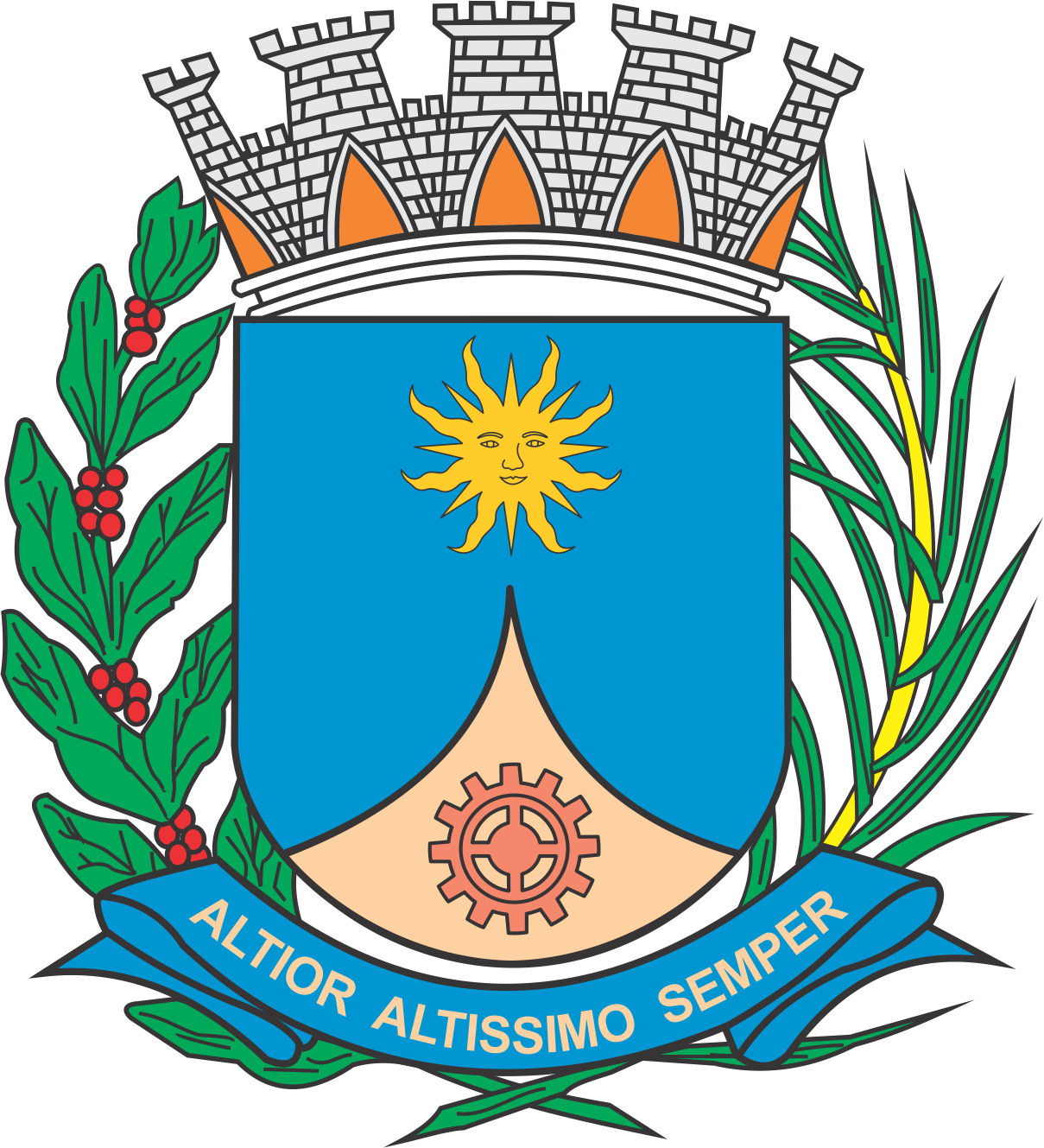 CÂMARA MUNICIPAL DE ARARAQUARAAUTÓGRAFO NÚMERO 279/2018PROJETO DE LEI NÚMERO 299/2018Denomina “Avenida São Caetano” a via pública da sede do Município conhecida como Avenida “A” do Loteamento Industrial/Comercial São Caetano, objeto da matrícula nº 116.265 do 1º Cartório de Registro de Imóveis de Araraquara.		Art. 1º Fica denominada “Avenida São Caetano” a via pública da sede do Município conhecida como Avenida “A” do Loteamento Industrial/Comercial São Caetano, objeto da matrícula nº 116.265 do 1º Cartório de Registro de Imóveis de Araraquara.		Art. 2º Esta lei entra em vigor na data de sua publicação.		CÂMARA MUNICIPAL DE ARARAQUARA, aos 27 (vinte e sete) dias do mês de novembro do ano de 2018 (dois mil e dezoito).JÉFERSON YASHUDA FARMACÊUTICOPresidente